Boy Scouts of America 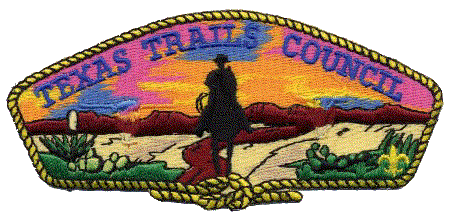 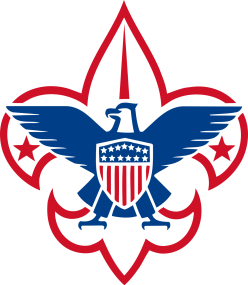 Texas Trails Councilrequests the honor of your presence at the   2019 Distinguished Citizen Award DinnerHonoringLee and Rae Ann HamiltonTuesday, March 19, 2019Featured Guest Speaker: Rex TillersonDinner 7:00 p.m.Abilene Convention Center Exhibit Hall1100 N 6th St, Abilene, TX 79601Eagle Scout	$10,000 Two tables of 8 with recognitionLife Scout	$5,000	 One table of 8 with recognitionStar Scout	$2,500	 One table of 8 with recognition1st Class Scout   $1,250	 One table of 8 with recognitionTickets		   $150   One ticket, General seating_____ Enclosed is my check for $_________ for _________ table / dinner  reservations._____ I regret I will not be able to attend but enclosed is my contribution of $_________to the Boy Scouts of America, Texas Trails Council in honor of Lee and Rae Ann Hamilton.
Name or Business: ___________________________________________________________________Address: ___________________________________________________________________________  Phone: _________________     Email: ____________________________________________________All table sponsors and honorariums $1,000 and above will be listed on the invitation & program, unless requested otherwise.How name should be listed in invitation/program: _______________________________________________Make checks payable to: 	Texas Trails Council      3811 North 1stAbilene, TX 79603 For additional information:  Cindy Webb:  ciwebb@bsamail.org  or call 325-677-2688     Boy Scouts of America is a 501(c)3 organization. Contributions are tax-deductible.*Money raised by this event will support the operating needs of Texas Trails Council. 